○　相談内容（何についてお困りですか、ご相談したい内容は何ですか）○　上記ご相談内容について具体的にご記入下さい。○　当院にどのようなことを希望されますか（複数回答可）□診断　　□検査　　□対応方法について　　□今後について　　□その他（　　　　　　　　）○　今までに心療内科・精神科で治療を受けたことがありますか？治療された順にご記入下さい。　【通院歴】　【入院歴】○　これまでに心理検査を受けたことがありますか　□　　いいえ　　□　　はい（検査名：　　　　　　　　　　　　　　　　　実施時期：　　　　　　　　　　　　　）○　過去に定期的な通院または入院が必要な大きな病気や怪我、手術をされたことはありますか？　□　　いいえ　□　　はい○　現在、受診している病気はありますか？　□　　いいえ　□　　はい＜現在の様子について＞　当てはまる項目にチェック（☑）してください。○　睡眠の問題　□ある　□ない　就床時間（　　　：　　　）、起床時間（　　　：　　　）　　（※複数回答可）□寝つきが悪い　　□夜中に目が覚める　　□朝起きられない　　□寝すぎる　□昼夜逆転　　　　□その他（　　　　　　　　　　　　　　　　　　　　　）○　睡眠薬の使用歴　□ない　　□ある（薬剤名：　　　　　　　　　　いつから：　　　　　　　）○　食欲　□ある　□ない　□ムラがある○　体重変動　□ある　□ない　　　　　　　　ある・・・（　　　　　　年　　　　　月頃から　　　　　ｋｇ　　減　・　増　）　○　気分の問題　□ある　□ない（複数回答可）□イライラしやすい　　□落ち込んでいる　　□怒りっぽい　　□気分の波がある□すぐ泣く　　□引きこもっている　　□その他（　　　　　　　　　　　　　　）○　飲酒習慣　□ある　□ない□　お酒の種類　（例：ビール。　　　　　　　　　　　　　　　　　　　　　　　　　）□　飲酒量　　（例：500ml×1本。                                              　）□　飲酒頻度　（　月に1回または1回未満　・　週に1～2日　・　週に3～4日　・　毎日　）○　喫煙習慣　□ない　　□ある（　　　本／日）○　薬物（大麻、コカイン、マリファナ、覚せい剤、など）を使用したことがありますか　□いいえ　□はい　（種類：　　　　　　　　　いつからいつまで：　　　　　　　　使用頻度：　　　　　　　　）○　アレルギー　　・食品　　□ない　□ある（　　　　　　　　　　　　　　　　　　　　　　　　　　　）・薬品　　□ない　□ある（　　　　　　　　　　　　　　　　　　　　　　　　　　　）・その他　□ない　□ある（　　　　　　　　　　　　　　　　　　　　　　　　　　　）○　女性の方のみ・月経　（　順調　・　不順　／　閉経　　　　　歳頃　）・妊娠の可能性はありますか？　（　妊娠中:     週　　・　いいえ　・　わからない　）○　ご家族構成および家系図についてご記入ください　兄弟姉妹は・・本人含め（　　　　）人中、（　　　　）番目　　　婚姻歴　□ない　□あり（　　　歳時）　　　離婚歴　□ない　□あり（　　　歳時）　／　○　再婚歴　□ない　□あり（　　　歳時） ※　両親、兄弟、配偶者、子供を記入して下さい。その他同居されている方もご記入下さい。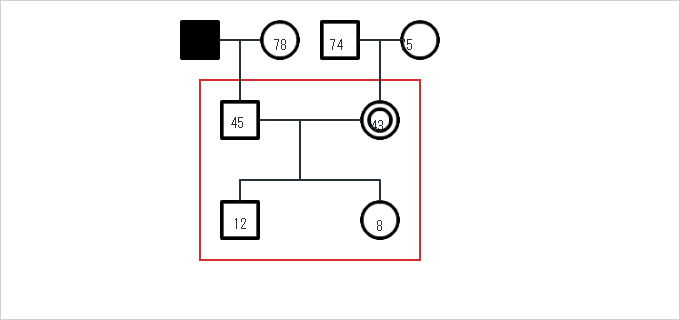 ○　ご家族の中で精神科・心療内科を受診された方はいらっしゃいますか　□　いいえ　□　はい　　（誰が：　　　　　　　医療機関名：　　　　　　　　　病名：　　　　　　　　　　　）　　　　　　　（誰が：　　　　　　　医療機関名：　　　　　　　　　病名：　　　　　　　　　　　）　＜生育歴＞　※出生から現在までのことについて、可能な限りご記入をお願いします。　・出生地：　・発育・発達について・健診での指摘はありましたか？　　□いいえ　　□はい：（　　）歳児健診で（　　　　　　　　　　　　　）を指摘された＜小学校＞・出身校：　　　　　　　　　　　（　　普通級　・　支援学級　・　支援学校　）・習い事：・成績：　上　・　中　・　　下・友人関係：　多い　　・　少ない　・　いない・登校渋りや不登校：　　なし　　・　　あり　　　　時期：　　　　　　　　　　　　　・学校で困ることはありましたか？　（　　あり　　・　　なし　　）　□友達との関係　　□いじめ　　□勉強について　　□忘れ物や失くしものが多い　□その他（　　　　　　　　　　　　　　　　　　　　　　　　　　　　　　　　　　　　　　）　＜中学校＞・出身校：　　　　　　　　　　　（　　普通級　・　支援学級　・　支援学校　　）・習い事：・成績：　上　・　中　・　　下・友人関係：　多い　　・　少ない　・　いない・登校渋りや不登校：　　なし　　・　　あり　　　　時期：　　　　　　　　　　　　　・学校で困ることはありましたか？　（　　あり　　・　　なし　　）　□友達との関係　　□いじめ　　□勉強について　　□忘れ物や失くしものが多い　□その他（　　　　　　　　　　　　　　　　　　　　　　　　　　　　　　　　　　　　　）　＜高等学校＞　　卒業　　・　　中退・出身校：　　　　　　　　　　（　全日制　・　定時制　・　通信制　）・成績：　上　・　中　・　　下・友人関係：　多い　　・　少ない　・　いない・登校渋りや不登校：　　なし　　・　　あり　　　　時期：　　　　　　　　　　　　　・学校で困ることはありましたか？　（　　あり　　・　　なし　　）　□友達との関係　　□いじめ　　□勉強について　　□忘れ物や失くしものが多い　□その他（　　　　　　　　　　　　　　　　　　　　　　　　　　　　　　　　　　　　　）＜大学＞　　　卒業　　・　　中退・出身校：・専攻：・成績：・友人関係：・学校で困ることはありましたか？　□なし　□あり（　　　　　　　　　　　　　　　　　　　　　　　　　　　　　　　　　　）　　　　　　　　　　　　　　　　　　　　　　　　　＜専門学校・その他＞・出身校：・専攻：・成績：　＜職歴＞　　これまでの職歴を順にご記入ください。　・現所属部署：　　　　　　　　　役職：　　　　　　　主な業務内容：　　　　　　※休職中・・・（　　　　年　　　月から）　＜その他＞　○　元来、どのような性格ですか？周りからはどのような性格だと言われますか　（　　　　　　　　　　　　　　　　　　　　　　　　　　　　　　　　　　　　　　　　　　　）○　趣味やご本人なりのリラックス法はありますか。また、今もそれは実践できていますか　□いいえ　□はい（　　　　　　　　　　　　　　　　　　　　　　　　　　　　　　　　　　　　　　　　）○　福祉サービス等の利用状況について　・障害者手帳を持っていますか？（　はい　・　いいえ　）はい・・・　精神保健福祉手帳（　　級）　・　療育手帳（　　）　・身体障害者手帳（　　級）　・障害年金は受給していますか？　（　はい　・　いいえ　）はい・・・（　基礎　・　厚生　　　　級）　・利用している障害福祉サービス□ヘルパー　□ショートステイ　□生活介護　□就労継続支援B型　□就労継続支援A型□就労移行支援　□その他（　　　　　　　　　　　　　　　　　　　　　　　　　）○介護保険の利用状況について　　　介護認定を受けていますか？　□いいえ　□はい（現在の介護度：　　　　　　　担当ケアマネージャー：　　　　　　　　　　　　　　　）　　　　（担当CM所属機関：　　　　　　　　　　　　　　　　　　　　　　　　　　　　　　　 ）○　その他、気になることはありますか　※ 問診票はここまでです。ご協力ありがとうございました。記入漏れがないかご確認ください。期間　　年月　又は　年齢をお書きください医療機関名診断名　　　年　　月（　　　）歳　～　　　　年　　月（　　　）歳　　　年　　月（　　　）歳　～　　　　年　　月（　　　）歳　　　年　　月（　　　）歳　～　　　　年　　月（　　　）歳　　　年　　月（　　　）歳　～　　　　年　　月（　　　）歳　　　年　　月（　　　）歳　～　　　　年　　月（　　　）歳期間　　年月　又は　年齢をお書きください医療機関名診断名　　年　　月（　　　）歳　～　　年　　月（　　　）歳　　年　　月（　　　）歳　～　　年　　月（　　　）歳　　年　　月（　　　）歳　～　　年　　月（　　　）歳　　年　　月（　　　）歳　～　　年　　月（　　　）歳　　年　　月（　　　）歳　～　　年　　月（　　　）歳いつ頃医療機関名病名治療内容（外来、入院、手術）病名・症状病院名続柄名前年齢職業同居家族に○居住地例）夫和夫45歳会社員○例）長男一郎12歳○○小学校△年○（例）○○株式会社　○○年（○○歳）入社　、○○年（○○歳）退社